Välkommen till Valborgsmässofirande i Lundgrusplanen vid Kvistforsen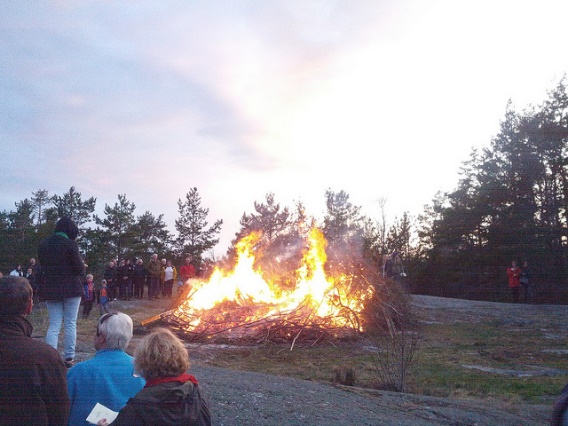 Träffas, umgås och grilla tillsammans.Majbrasan tänds kl. 19.00Ved till små grilleldar finns på plats. Utmana varandra i enkla tävlingsaktiviteter. Alla barn får en liten överraskning.______________________________________Boka in datumet för en rolig och lärorik aktivitet.Historisk vandring i Lundmed Åsa Lindström Öberg16 juni kl.13.00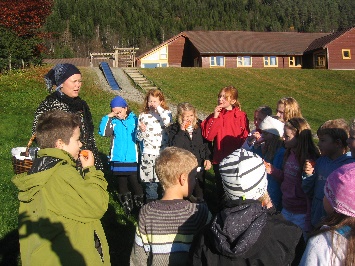 Besök vår hemsida http://www.lundsby.se för aktuell information.